ROMÂNIA 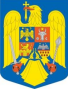 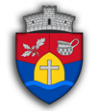 PRIMĂRIA COMUNEI FLOREŞTI 407280 Floreşti, Str. Avram Iancu, Nr. 170, jud. Cluj Tel./Fax: 0264 265 101,  Web: www.floresticluj.ro NR……………..DATA…………………                                                                                                                                                SE APROBĂ                             BOGDAN NICOLAE PIVARIUAvizat,                                                                                                                             PRIMARCompartiment Cultură şi Sport CĂTRE, PRIMĂRIA COMUNEI FLOREŞTI Subsemnatul/a_________________________________________, domiciliat/ă în Jud.________________, Loc.______________________, Str.________________________, nr. ____, bl.____, sc.____, et.____, ap.___, Tel._________________________, posesor la BI/CI , seria________, număr ______________, elibertat de _________________, C.N.P.__________________________, Societatea Comercială _________________________cu sediul social în _________________ str. _________________ nr. ________ judeţul/sector al municipiului Bucureşti ___________ înmatriculată în Registrul comerţului ________________ sub nr. _____________ şi codul fiscal nr. ___________________ prin reprezentant legal_____________________________, Telefon____________________ in calitate de CHIRIAŞ (LOCATAR) Prin prezenta vă rog să binevoiţi a-mi aproba închirierea: Căminul Cultural din localitatea Floreşti Căminul Cultural din localitatea Luna de Sus Caminul Cultural din localitatea Tăuţi Începand de la data de ____________________ pană la data de__________________________, în intervalul orar _____ / ____ , în vederea, ________________________________________________________________________________________________________ ________________________________________________________________________________________________________ ________________________________________________________________________________________________________ Taxă de achitat (**acest camp se va completa de catre inspectorul de specialitate): ________________________________________________________________________________________________________ ________________________________________________________________________________________________________ ________________________________________________________________________________________________________ Data                                                                                                          Nume şi Prenume_____________                                                                                             _________________                                                                                                              Semnătura (Ştampila)                                                                                                 _________________   